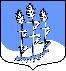 СОВЕТ ДЕПУТАТОВ                             муниципального образования Гостицкое сельское поселение Сланцевского муниципального района Ленинградской области(третьего созыва)РЕШЕНИЕ02.09.2015                                                                                                          № 65О состоянии готовности жилищного фонда Гостицкого сельского поселения к функционированию в зимних условиях 2015-2016 г.г.Заслушав информацию генерального директора Общества с ограниченной ответственностью «Гостицкая жилищно-управляющая компания» Фаренюк С.Ю. о состоянии готовности жилищного фонда Гостицкого сельского поселения к функционированию в зимних условиях 2015-2016 г.г., совет депутатов муниципального образования Гостицкое сельское поселение Сланцевского муниципального района Ленинградской области РЕШИЛ: 1. Принять информацию генерального директора Общества с ограниченной ответственностью «Гостицкая жилищно-управляющая компания» Фаренюк С.Ю. о состоянии готовности жилищного фонда Гостицкого сельского поселения к функционированию в зимних условиях 2015-2016 г.г. к сведению.2. Рекомендовать генеральному директору Общества с ограниченной ответственностью «Гостицкая жилищно-управляющая компания» Фаренюку С.Ю. продолжить работу по приведению жилищного фонда Гостицкого сельского поселения к устойчивому функционированию в зимних условиях 2015-2016 г.г.Глава муниципального образования:                                              В.Н. Камышев